Publicado en Sigüenza el 14/12/2023 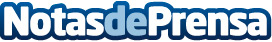 ADEL pondrá en manos del emprendimiento de la Sierra Norte 3,84 millones entre los años 23-27  Así lo ha comunicado la presidenta del Grupo de Acción Local, María Jesús Merino, en la Asamblea General Extraordinaria que se celebró ayer en Sigüenza. Además, también se eligió a la nueva Junta Directiva, para un periodo de cuatro añosDatos de contacto:Javier BravoBravocomunicacion+34606411053Nota de prensa publicada en: https://www.notasdeprensa.es/adel-pondra-en-manos-del-emprendimiento-de-la Categorias: Nacional Finanzas Castilla La Mancha Emprendedores Solidaridad y cooperación Sostenibilidad http://www.notasdeprensa.es